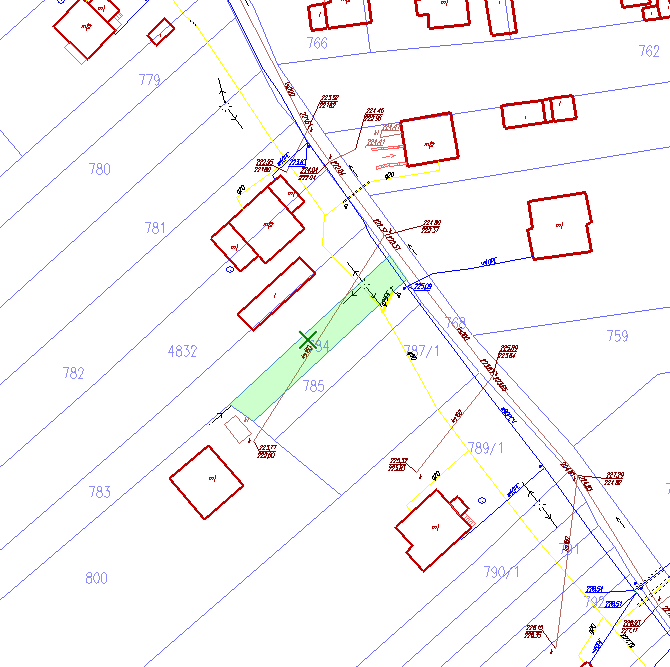 Kolorem zielonym zaznaczono działkę nr 784 będąca przedmiotem przetargu.Zamieszczone zdjęcie ma charakter poglądowy.Wykorzystano mapy pobrane ze strony starachowice.geoportal2.pl .